№35 «Қараөзек» жалпы орта мектебі коммуналдық мемлекеттік мекемесі«Бекітемін»Мектеп директоры:                   Қ.АбдуллаевСпорттық сайыс:«Спорт сенің серігің»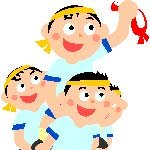 Қосымша білім беру педагогы:  Әзі.Б. Үйірме оқушылары: 7  «А»Күні: 8.11.2019жӨтілетін орны: Спорт залУақыты: 1700«Көңілді мәре» спорттық сайысы.Тақырыбы: «Көңілді мәре» спорттық сайысы
Сайыстың мақсаты: Оқушыларды бір ортақ мақсатқа жұмыла білуге, ұжымшылдыққа баулып, қимыл - әрекетке жаттықтыру
Жүру барысы: Құрметті Ұзтаздар,ата-аналар және балалар, Бүгін сіздер ересек «МАДТ» тәрбиеленушілер арасында өтетін «Көңілді мәре»спорттық сайысын тамашалауға жиналып отырсыздар! Әр кезең сайын әділ - қазылар өз бағасын береді.
- Спорттық сайысымыз 5 баллдық жүйемен бағаланады.
Сонымен сайысты бастауға рұқсат етіңіздер!
Қош келіпсіз, бүгінгі көрерменім
Жиналып отырсыздар топтардың өнерлерін
Сергітер деп ойлаймыз, бүгінгі кеш
Тамашалап отырсаңыз спорттық бөлімдерін
Ендігі кезекте бұл сайыстың бағдарламасы 5-кезеңнен тұрады.

1-кезең «Допты ойын»
2-кезең «Ептілік» ойыны
3-кезең «Кенгуру» ойыны
4-кезең. «Картобыңды егіп кел де, жинап ал» ойыны
5-кезең «Секірмек» ойыны
- Сайысты бастамас бұрын, сайысымызға әділ баға беретін әділ - қазылар алқасымен танысайық.                                                                                          Д.о.і.ж.о: Бектасова.Г                                                                                                          Д.т.і.ж.о: Жаңабаева.Ы  Сұлтанова .А                                                               Денешынықтыру пәні  мұғалімі: Утебеков.Н                                                                                                                                                  Әр кезең сайын әділ - қазылар өз бағасын береді.
- Спорттық сайысымыз 5 баллдық жүйемен бағаланады.

Енді топтарды ортаға шақырамыз.
1 - ші команда «Сұңқар» тобы
2 - ші команда «Лашын» тобы
3-ші команда «Қыран» тобы
Сайысымыздың басталуы.
Таныстыру. Топтар өз топтарын таныстырады.Топпен танысу
- «Сұңқар» тобын ортаға шақырамыз
Топтың ұраны: Спортпен достас, жалқаулықпен қоштас.

- «Лашын» тобын ортаға шақырамыз
Топтың ұраны: Бәріміз – біріміз үшін, біріміз – бәріміз үшін.- «Қыран» тобын ортаға шақырамыз
    Топтың ұраны:  Қыран  болып самғаймыз, жарыстан еш қалмаймыз.   1-ойын « Допты ойын».
Ойын шарты:Доппен жүгіріп барып, доппен жүгіріп  келеді де, допты келесі оқушыға береді.Дәл осылай ойын қайталанады.1-кезең бойынша бағаларын әділқазылардан сұраймыз.Жүргізуші:
 Денің сауда күштісің бұл әлемде,
 Денің сауда сұлусың жер бетінде.
 Сол мықты денсаулықтың арқасында,
 Жетерсің әлі талай бақыттарға.2. Сайысымыздың келесі бөлімі «Ептілік» ойыны деп аталады.
Ойын шарты: доптың үстінде отырып секіріп барып, қайтып келу.
 Құрметті сайыскерлер деніміз сау болсын десек спортпен шұғылданайық. Сонымен сайысымыздың келесі бөліміне көшейік.2-кезең бойынша бағаларыңызды берсеңіздер.3-ойын. Келесі ойынымыз «Кенгуру» деп аталады.
Ойын шарты: Әр топтан бір бір оқушыдан шығып, қаппен секіреді. Ойын осылайша жалғасады.
3-кезең бойынша бағаларыңызды берсеңіздер. Әділқазылардан сұраймыз.Жүргізуші:                                                                                                                                                                                  Жатып ішер боп жалқау,
Бойкүйез болма, еріншек.
Айналысып спортпен,                                                                                                                                    Талаптан, жаттық еңбекпен.4 - ойын «Картобыңды егіп кел де, жинап ал»
Ойыншылардың алдында арасы 1м қашықтыққа түзу бойынша сызылған 10 кішкене шеңбер және топ басшының қолында дорбада 10 картоп болады. белгі бойынша топбасшылар картопты шеңберге отырғызады да шапшаң жүгіріп барып дорбаны 2 - ойыншыға береді. Ол картопты жинайды, 3 - ойыншы егеді. Ойын осылай жалғасады. Топ басшы дорбаны соңғы ойыншыдан алған мезгілде ойын аяқталады.4-кезең бойынша бағаларыңызды берсеңіздер.Әділқазылар әділ бағасын берсеңіздер.5-ойын.«Секірмек».
Ойын шарты: Бір оқушы секірме жіппен кедергілер арасынан жүгіріп келіп,эстафетаны келесі ойыншыға береді.
Қорытынды ұпай бағасын білуге, қазылар алқасына сөз береміз.
Жүргізуші: Көрсетті міне өз өнерін балалар,
Сайыстың да соңы жетіп таянар
Дені сау, мықты, епті, ақылды
Спорт сүйгіш боп өсіңдер, балалар!
Мінеки балалар, бүгінгі сайысымыздың соңына да келдік.
- Сендерге ойындар ұнады ма?
- Алдағы уақытта спортпен шұғылданып, ертеңгісін жаттығулар жасап жүресіңдер ме?
Жарайсыңдар, балалар!